Gratis fusie trainingsshirt voor alle Grol leden bij aanschaf trainingsset. We krijgen met ingang van het nieuwe seizoen nieuwe kleding! Sport2000 Leugemors is wederom onze partner voor de kleding komende jaren. In de onderhandelingen met Sport2000 Leugemors hebben we meegenomen dat het shirt, onderdeel van het standaard trainingsset (shirt, broek en kousen incl. logo Grol ter waarde van 48.-), gratis wordt verstrekt. Een complete set, meest recente lijn van Adidas, voor maar €25.-! Wij, Grol, hopen dat zoveel mogelijk leden gebruik maken van deze actie om zo een uniforme uitstraling op de velden te krijgen.De set is vanaf  20-07-2020 te passen en te koop bij Sport2000 Leugemors.IN TE VULLEN DOOR SPORT2000 LEUGEMORS:Bonnummer:   _____________________________         Totaal betaald: _________________IN TE VULLEN DOOR LID GROL:Naam:              ______________________________        Telefoonnummer: ______________Mail: 		______________________________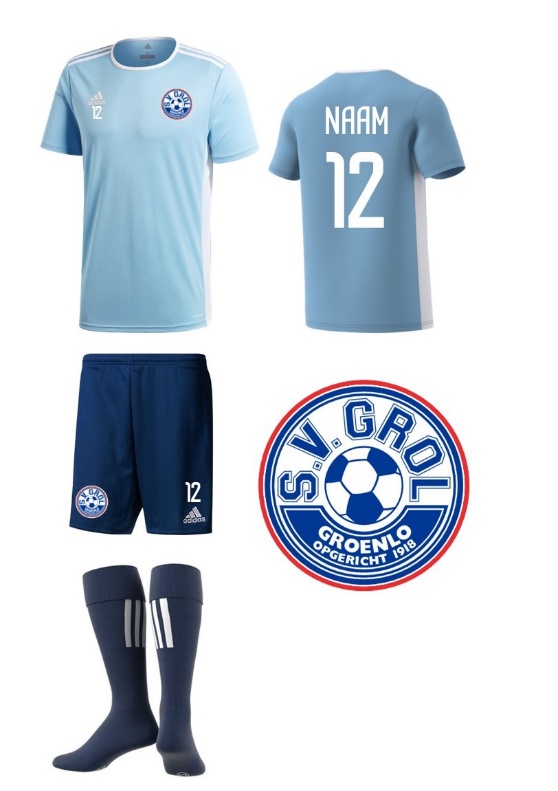 Prijs van de complete set €25.-Ook zijn er diverse mogelijkheden om je shirt te bedrukken:Naam op de rug		€5.-Rugnummer		€4.-Initiaal/nr borst 4cm	€3.-Broeknummer 6cm	€3.-Bedrukking 	RUGNAAM: _________________________RUGNUMMER: ______________________	BROEK NR/INITIAAL: __________________	BORST NR / INITIAAL: _________________Maat:116128140152164SMLXLXXLshirtCD8414CF1045Maat:116128140152164SMLXLXXLShortAJ5883AJ5895Maat:31-3334-3637-3940-4243-4546-48SokCV8097AC5262